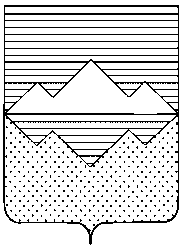 АДМИНИСТРАЦИЯСАТКИНСКОГО МУНИЦИПАЛЬНОГО РАЙОНАЧЕЛЯБИНСКОЙ ОБЛАСТИРАСПОРЯЖЕНИЕОт «___» ________ 2017 года № _____-рг. СаткаО проведении ярмарки В связи с проведением городского праздника «Широкая масленица» и в целях удовлетворения покупательского спроса на сельскохозяйственную продукцию, продукты питания и товары народного потребления:Провести 25 февраля 2017 года в городе Сатка ярмарку по продаже сельскохозяйственной продукции,  продуктов питания и товаров народного потребления.Назначить местом проведения ярмарки: территорию универсального розничного рынка ООО «Стром» (г. Сатка, ул. Пролетарская,18).Установить время проведения ярмарки:  с 10.00 до 15.00 часов местного времени.Рекомендовать Управляющей рынком компании ООО «Стром»:1) предоставить торговые места на ярмарке на основании заявлений участников ярмарки;обеспечить праздничное оформление ярмарки, информационное и рекламное сопровождение.5. Рекомендовать руководителям торговых предприятий - участникам ярмарки обеспечить работу  в соответствии с приложением 1.6. Назначить уполномоченным органом исполнительной власти Саткинского муниципального   района   для   организации  и  проведения  ярмарки  –  отдел  координации 2потребительского рынка, организации торговли и услуг Администрации Саткинского муниципального района (Ниязова Т.В.). 7. Отделу организационной и контрольной работы Управления делами и организационной работы Администрации Саткинского муниципального района (Корочкина Н.П.)  обеспечить опубликование настоящего распоряжения в газете «Саткинский рабочий» и размещение на сайте Администрации Саткинского муниципального района.8. Контроль выполнения настоящего распоряжения возложить на заместителя Главы Саткинского  муниципального  района по экономике и стратегическому развитию Терентьева Е.А.Глава Саткинского муниципального района                                                     А.А. Глазков  Приложение 1                                                                                                    к распоряжению Администрации                                                                                               Саткинского муниципального районаот «___» _______ 2017 года № ____-рРекомендуемый перечень мероприятий при проведении ярмарки.1.  Обеспечить праздничное оформление,  информационное и рекламное сопровождение ярмарки.2. Сформировать широкий ассортимент товара.3.  Обеспечить наличие ценников, оформленных с соблюдением всех требований.4. Обеспечить выполнение требований  санитарно-эпидемиологического  благополучия                населения,   правил торговли, правил пожарной безопасности, наличия документов,   подтверждающих качество продукции и т.д.5. Обеспечить  наличие упаковочных  материалов. 6. Обеспечить уборку бытового мусора после завершения работы.